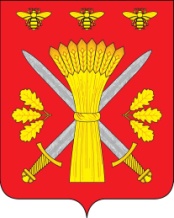 РОССИЙСКАЯ ФЕДЕРАЦИЯОРЛОВСКАЯ ОБЛАСТЬАДМИНИСТРАЦИЯ ТРОСНЯНСКОГО РАЙОНАПОСТАНОВЛЕНИЕ от 26 июля  2019 г.                                                                                              № 201 с.ТроснаО внесении изменений в постановление№ 42 от 15 февраля 2019 года«Об утверждении состава антитеррористической комиссии по противодействию терроризма натерритории Троснянского района»       В связи с произошедшими штатными изменениями в  структуре организаций и учреждений Троснянского района, в соответствии с требованиями  Федеральных законов   от 6 октября 2003 года №131-ФЗ «Об общих принципах организации местного самоуправления в Российской Федерации», от 25 июля 2002 года № 114-ФЗ "О противодействии экстремистской деятельности",  от 6 марта 2006 года № 35-ФЗ "О противодействии терроризму", регламентом, положением, составом антитеррористической комиссии в муниципальном образовании Орловской области,  утвержденными  Председателем Антитеррористической комиссии в Орловской области, временно исполняющим обязанности Губернатора и Председателя Правительства Орловской области  А.Е. Клычковым 15 августа 2018 года, в целях противодействия терроризму и экстремизму, минимизации и ликвидации последствий этих проявлений администрация Троснянского района п о с т а н о в л я е т  :1. Внести изменение в приложение 1 постановления администрации Троснянского района от 15 февраля 2019 года № 42  «Об утверждении состава антитеррористической комиссии по противодействию терроризма на территории Троснянского района» - заменить слова «Баженов Сергей Иванович» на «Коссов Александр Викторович».    2. Контроль за исполнением постановления оставляю за собой.Глава района                                                                                     А.И.Насонов                                                                                          Приложение 1к постановлению администрации Троснянского района             от 26 июля 2019 г. № 201Состав антитеррористической комиссии Троснянского районаОрловской областиФ.И.О. Занимаемая должность ПримечаниеНасонов Александр Иванович- глава Троснянского района - председатель комиссии Коссов Александр Викторович- начальник  ОМВД России  по Троснянскому району - заместитель председателя комиссии                             (по согласованию)Фроловичев Александр Вячеславович- заместитель главы администрации Троснянского районаПисарева Ирина Ивановна-  заместитель главы администрации Троснянского районаКралина Людмила Александровна- главный специалист отдела сельского хозяйства администрации Троснянского района – секретарь комиссииЕрохина Инна Владимировна - начальник отдела образования администрации Троснянского района Базукина Татьяна Александровна - глава Троснянского сельского поселения, депутат районного Совета народных депутатов (по согласованию)Попрядухин Леонид Михайлович - директор МУЖКП Троснянского района, депутат районного Совета народных депутатов (по согласованию)Золотарева Надежда Константиновна- главный врач  БУЗ  ОО «Троснянская ЦРБ» (по согласованию)Ершов Виктор Владимирович - начальник пожарно-спасательной  части №34 по охране с. Тросна и Троснянского района отряда федеральной противопожарной службы по Орловской области ГУ «Центр управления в кризисных ситуациях МЧС России по Орловской области» (по согласованию) Бувина Светлана Алексеевна-начальник отдела ГО ЧС и МР администрации Троснянского района 